 / 
ResumenPequeño resumen de unas 300 palabras que describa el trabajo realizado en españolAbstractPequeño resumen de unas 300 palabras que describa el trabajo realizado en inglésIntroducciónPuesta al día con referencias bibliográficas del estando de la ciencia en el tema de investigación realizado.ObjetivosObjetivo genera y/u objetivos específicos a cubrir con la investigación (deben tener concordancia con las posteriores conclusiones).Material y métodosDescripción detallada de metodologías novedosas u optimizadas por el alumno. En caso de metodología previamente publicadas, referencia a las mismas.Se describirá en este apartado la metodología estadísticaResultados y Discusión (pueden ser dos apartados)Resultados más relevantes encontrados, discusión respecto a los estudios estadísticos realizados y a los antecedentes que se hayan consultado de otros autores.ConclusionesEnumeración de los hechos más destacados obtenidos como fruto de la investigaciónDeben estar acordes con los objetivos propuestos.Propuestas (opcional)A la luz de los resultados y conclusiones obtenidas se pueden realizar propuestas de acción futuras.BibliografíaListado de las publicaciones científicas consultadas sobre el tema y citadas en el texto de la memoria.Para los detalles de formato utilizar las normas de autor de  Journal of Science of Food and Agriculture.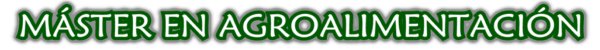 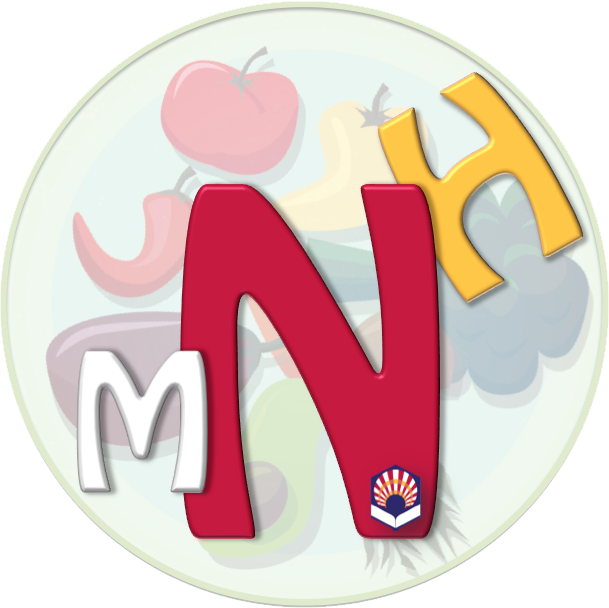 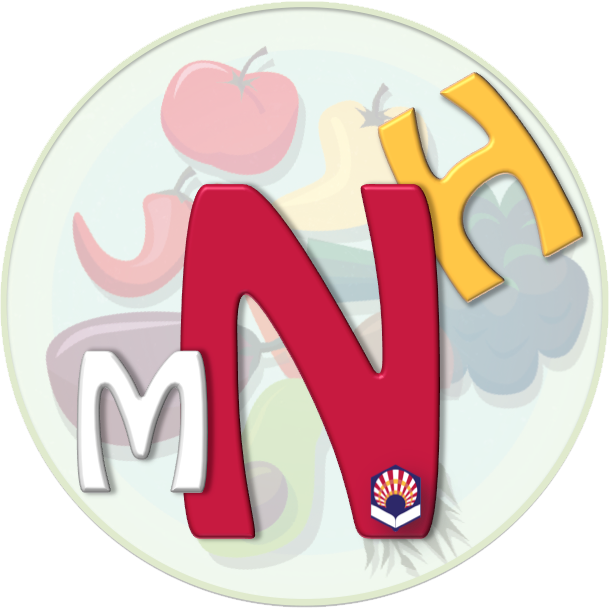 